INDICAÇÃO Nº 6336/2017Indica ao Poder Executivo Municipal a revitalização da área pública na Rua Armando S. de Oliveira, com a Rua Antônio Frederico Ozanan, no bairro Vila Alves.Excelentíssimo Senhor Prefeito Municipal, Nos termos do Art. 108 do Regimento Interno desta Casa de Leis, dirijo-me a Vossa Excelência para sugerir que, por intermédio do Setor competente, seja executada a Revitalização área pública localizada entre as Ruas Armando S. de Oliveira e Antônio Frederico Ozanan, no bairro Vila Alves, neste município. Justificativa:Conforme visita realizada “in loco”, esta vereadora pôde constatar a necessidade de revitalização da área  pública por parte do Poder Executivo.  Os vizinhos relatam que a má conservação do espaço público deixa o local feio, dando sensação de abandono.Plenário “Dr. Tancredo Neves”, em 04 de agosto de 2017.Germina Dottori- Vereadora PV -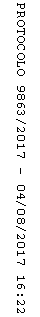 